MUNICIPALITÉ D’ALLEYN & CAWOOD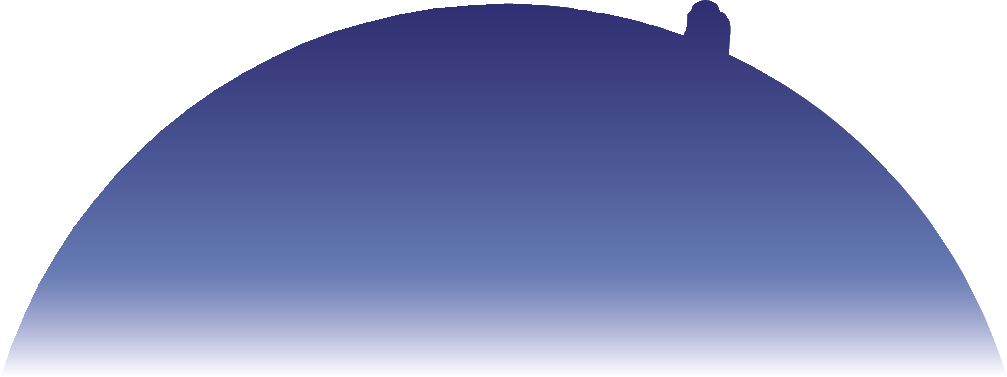 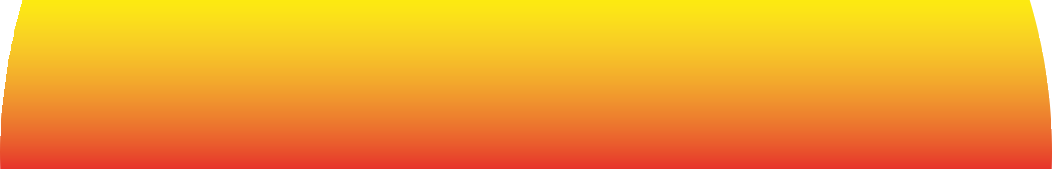 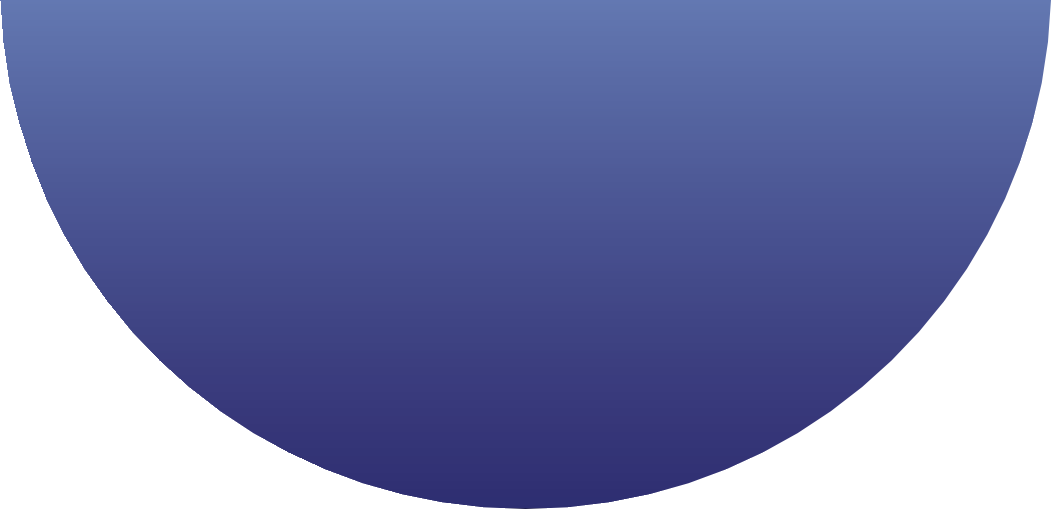 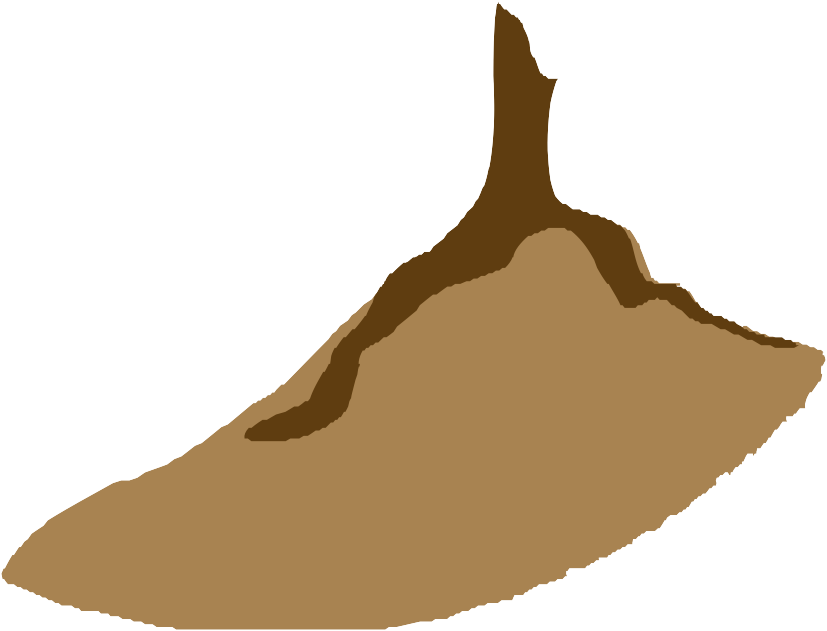 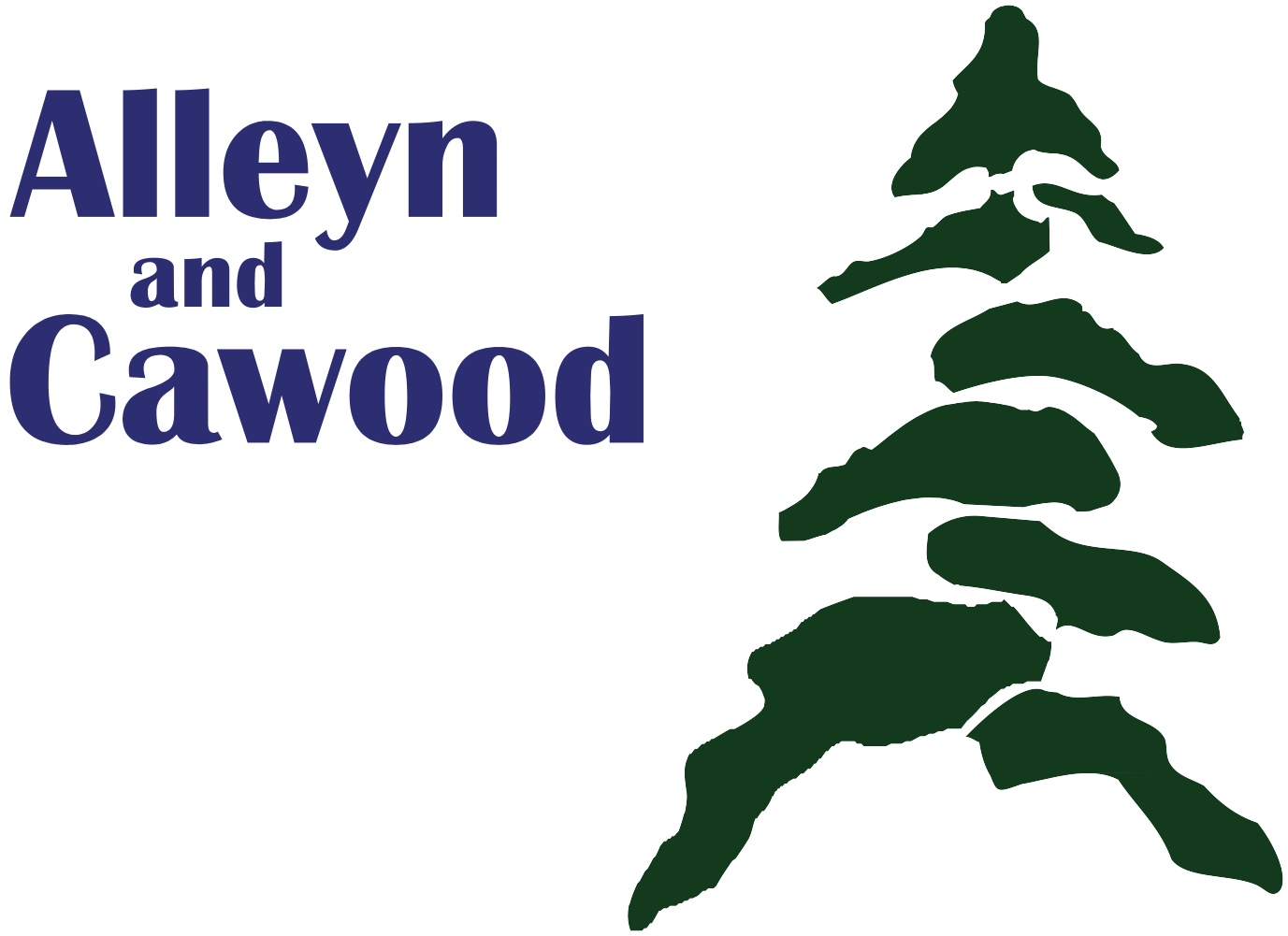 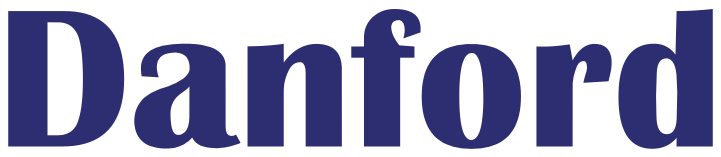 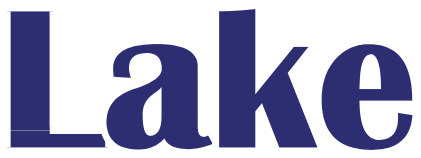 10, chemin JondeeDanford Lake (Québec) J0X1P0Tél : (819) 467-2941Fax : (819) 467-3133insp.mun.ac@gmail.comDEMANDE DE PERMIS / CERTIFICAT D’AUTORISATION – REQUEST FOR A BUILDING PERMIT / CERTIFICATEIDENTIFICATION DU OU DES PROPRIÉTAIRES / IDENTIFICATION OF THE OWNERSNom / Name:                                                                                                                                      .Adresse postale / Adress :                                                                                                                  .                                                                                                              Téléphone, courriel / Phone, email:                                                                                                   .     IDENTIFICATION DE L’EMPLACEMENT / LOCATION OF THE PROJECTMatricule / Role:                                                                                                                                .                                                                                                         Adresse / Adress :                                                                                                                              .   Terrain riverain / Waterfront :                                                                                                            .                                                                                                                                                                                                                                                                                     NATURE DE LA DEMANDE / NATURE OF REQUESTDescription du projet / Project description :                                                                                      .                                                                                                                                                               .                                                                                                                                                            .Plan / documents / Croquis / Sketch                                                                                                           PROCURATION / POWER OF ATTORNEYSi vous n’êtes pas propriétaire, vous devez remplir la procuration ci-dessous.If you’re not the owner, you must complete the power of attorney down below.J’autorise par la présente / I autorize,                                                                                                ,                                              à signer, en mon nom, pour cette présente demande de permis / to sign for this permit application.Autorisé par / Autorized By :                                                     .   Date :                                2018.